THE COUNCILCity of New Orleans     	              JASON ROGERS WILLIAMS 	            		               	                        HELENA MORENO                                                Councilmember-At-Large                                                   			   Councilmember-At-Large                   JOSEPH I. GIARRUSSO III             JAY H. BANKS                         KRISTIN GISLESON PALMER	JARED C. BROSSETT                        CYNDI NGUYEN         Councilmember District "A"     Councilmember District "B"          Councilmember District "C"          Councilmember District "D"       Councilmember District "E"AGENDARegular Meeting of the City Councilto be held in City Hall Council Chamber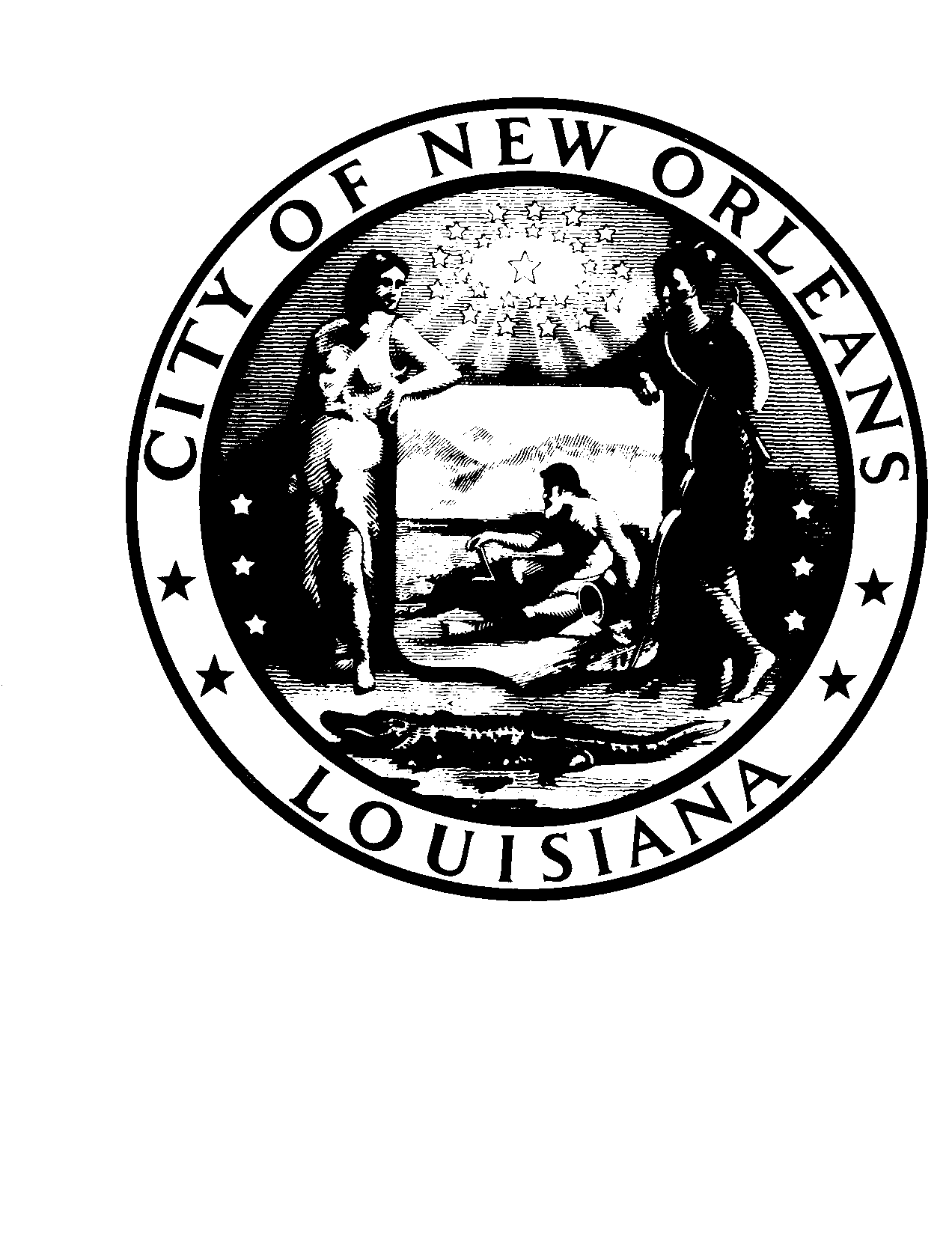 on Thursday, December 20, 2018 at 10:00 A.M.         PRESIDENT		 VICE PRESIDENT       JASON ROGERS WILLIAMS                                                                                              	          	HELENA MORENO             Councilmember-At-Large	                                                       Councilmember-At-Large        		 ROLL CALLLORA W. JOHNSONCLERK OF COUNCILINVOCATIONREV. DR. EMANUEL SMITH, JR., PASTORISRAELITE BAPTIST CHURCHPRESENTATION OF COLORSPLEDGE OF ALLEGIANCE TO THE FLAGCYNDI NGUYENCOUNCILMEMBER DISTRICT “E”NATIONAL ANTHEMRECORDING ARTIST FRANK RICHARD     REV. DR. EMANUEL SMITH, JR., PASTOR	                                     CITY COUNCIL CHAPLAINSPECIAL ORDERS OF BUSINESSFIRST ORDER OF BUSINESS – PRESENTATION – DILLARD CONVOCATION - DR. JEFF BENJAMIN, DIRECTOR, ACADEMIC CENTER FOR EXCELLENCE AND DR. NIA HYDEL DEAN OF UNIVERSITY COLLEGE Brief:Discussing how they are reaching their first year students through civic engagement and the freshmen experience.Annotation:(Cm. Williams).TO APPEAR.SECOND ORDER OF BUSINESS - PRESENTATION – ALGIERS DAY - VALERIE ROBINSON, TYRONE CASBY SR., ERIC SONGY, DON COSTELLO AND LUTHER GRAY OF BAMBOULA 2000Brief:The Algiers Tricentennial Committee will be promoting Algiers Day.Annotation:(Cm. Gisleson Palmer).TO APPEAR.THIRD ORDER OF BUSINESS - PRESENTATION – HEAL - PHYLLIS LANDRIEU, CO-FOUNDER AND PRESIDENT EMERITUS OF HEAL AND CONNIE BELLONE RN, MSHSA, CCRN, CCHC, CHIEF EXECUTIVE OFFICER OF HEALBrief:Discussing how they are utilizing their services to help address some of the health issues of children and families in the City of New Orleans.Annotation:(Cm. Williams).TO APPEAR.CONSENT AGENDACOMMUNICATION – FROM MONIQUE HARDEN, ATTORNEY, ASSISTANT DIRECTOR OF LAW & POLICY, DEEPSOUTH CENTER FOR ENVIRONMENTAL JUSTICE Brief:Submitting an original and two (2) copies of the Comment by the Deep South Center for Environmental Justice, Re: Resolution R-18-474, Council of City of New Orleans Independent Investigation of Entergy New Orleans (“ENO”) Relative to Allegations of the Use of Paid Actors in Council Public Meetings in Connection with Docket No. UD-16-02 and Resolution No. R-17-426; Resolution Initiating a Show Cause Proceeding Regarding Imposition of Sanctions Against ENO Based upon Report of Independent Investigators Filed with the Council on October 29, 2018.Annotation:MAY BE RECEIVED.COMMUNICATION – FROM GARY E. HUNTLEY, VICE PRESIDENT, REGULATORY AFFAIRS, ENTERGY NEW ORLEANS, LLC Brief:Submitting an original and two (2) copies of a CD-ROM containing Entergy New Orleans, LLC’s (“ENO’s”) Bi-Monthly Report on Customer Outages for the period of August 1, 2018 through September 30, 2018, which  Report is being filed in RE: Council Docket UD-17-04; Bi-Monthly Filing Requirement per Ordering Paragraph #6 of Council Resolution R-17-427, pursuant to Ordering Paragraph 6 of Council Resolution R-17-427, dated August 10, 2017.Annotation:MAY BE RECEIVED.COMMUNICATION – FROM ALYSSA MAURICE-ANDERSON, ASSISTANT GENERAL COUNSEL, LEGAL DEPARTMENT – REGULATORY, ENTERGY SERVICES, LLCBrief:Submitting on behalf of Entergy New Orleans, LLC (“ENO” or the Company) an original and two (2) copies of Entergy New Orleans, LLC’s Objections to Discovery Propounded by Air Products and Chemicals, Inc. and Crescent City Power Users’ Group, Re: Revised Application of Entergy New Orleans, LLC for a Change in Electric and Gas Rates Pursuant to Council Resolutions R-15-194 and R-17-504 and for Related Relief.   (Council Docket No. UD-18-07)Annotation:MAY BE RECEIVED.COMMUNICATION – FROM ALYSSA MAURICE-ANDERSON, ASSISTANT GENERAL COUNSEL, LEGAL DEPARTMENT – REGULATORY, ENTERGY SERVICES, LLCBrief:Submitting on behalf of Entergy New Orleans, LLC (“ENO” or the Company) an original and two (2) copies of Entergy New Orleans, LLC’s Objections to Discovery Propounded by the Council’s Advisors, Re: Revised Application of Entergy New Orleans, LLC for a Change in Electric and Gas Rates Pursuant to Council Resolutions R-15-194 and R-17-504 and for Related Relief.   (Council Docket No. UD-18-07)Annotation:MAY BE RECEIVED.COMMUNICATION – FROM LOGAN A. BURKE, EXECUTIVE DIRECTOR, 	ALLIANCE FOR AFFORDABLE ENERGYBrief:Submitting an original and two (2) copies of the Alliance for Affordable Energy’s comments on Entergy New Orleans LLC, (“ENO”) Reliability Project Status Report in RE: RESOLUTION DIRECTING ENTERGY NEW ORLEANS, INC. TO INVESTIGATE AND REMEDIATE ELECTRIC SERVICE DISRUPTIONS AND COMPLAINTS AND TO ESTABLISH MINIMUM ELECTRIC RELIABILITY PERFORMANCE STANDARDS AND FINANCIAL PENALTY MECHANISMS.  (Docket No. UD-17-04)Annotation:MAY BE RECEIVED.COMMUNICATION – FROM ALYSSA MAURICE-ANDERSON, ASSISTANT GENERAL COUNSEL, LEGAL DEPARTMENT – REGULATORY, ENTERGY SERVICES, LLCBrief:Submitting on behalf of Entergy New Orleans, LLC (“ENO” or the Company) an original and two (2) copies of Objections to the Discovery Propounded by the Council’s Advisors, Re: Revised Application of Entergy New Orleans, LLC for a Change in Electric and Gas Rates Pursuant to Council Resolutions R-15-194 and R-17-504 and for Related Relief.   (Council Docket No. UD-18-07)Annotation:MAY BE RECEIVED.COMMUNICATION – FROM ALYSSA MAURICE-ANDERSON, ASSISTANT GENERAL COUNSEL, LEGAL DEPARTMENT – REGULATORY, ENTERGY SERVICES, LLCBrief:Submitting reference made to Resolution R-18-226 (the “Resolution”) of the Council of the City of New Orleans (the “Council”) dated June 21, 2018, in the matter of the ex parte application of Entergy New Orleans, LLC (the “Company”) for approval of its financing plan, Re: Compliance filing in Accordance with Council Resolution R-18-226.Annotation:MAY BE RECEIVED.COMMUNICATION – FROM GARY E. HUNTLEY, VICE PRESIDENT, REGULATORY AFFAIRS, ENTERGY NEW ORLEANS, LLC Brief:Notifying the Council that the Company’s preliminary calculation of the ENO Legacy January 2019 Fuel Adjustment Clause (“FAC”) factors indicate an increase of more than 25% over the previous billing month.  The January 2019 FAC factor for ENO Legacy customers is estimated to be $0.026721/kWh compared to the actual billed December 2018 FAC factor of $0.020819/kWh, in accordance with Paragraph B of Schedule FAC-7 (Fuel Adjustment Clause) implemented pursuant to Council Resolution R-09-136, RE:  Pursuant to Rate Schedule FAC-7, Approved by Council Resolution R-09-136, Requiring Notification of a 25% or Greater Increase in the Monthly Electric Fuel Adjustment (ENO – Legacy FAC – Month in Reference – December 2018 compared to January 2019).Annotation:MAY BE RECEIVED.COMMUNICATION – FROM MARCEL L. WISZNIA, WISZNIA | Architecture + DevelopmentBrief:Requesting to appeal the Central Business District Historic District Landmarks Commission’s (CBD-HDLC) decision of “no action” for renovation of two existing historic buildings, demolition of later additions to two existing buildings and new construction of a five story, 140,000 square foot, mixed-use building for the property located at 867 St. Charles Avenue.Annotation:MAY BE RECEIVED.  (Suggested Hearing Date Set For 1/10/19).COMMUNICATION – FROM ALYSSA MAURICE-ANDERSON, ASSISTANT GENERAL COUNSEL, LEGAL DEPARTMENT – REGULATORY, ENTERGY SERVICES, LLCBrief:Submitting on behalf of Entergy New Orleans, LLC (“ENO” or the Company) an original and two (2) copies of objections to discovery propounded by the Council’s Advisors and Air Products and Chemicals, Inc, Re: Revised Application of Entergy New Orleans, LLC for a Change in Electric and Gas Rates Pursuant to Council Resolutions R-15-194 and R-17-504 and for Related Relief.   (Council Docket No. UD-18-07)Annotation:MAY BE RECEIVED.COMMUNICATION – FROM BEATRICE BROWN, BNB, LLCBrief:Requesting to appeal the Historic District Landmarks Commission’s (HDLC) decision of “denial” for demolition and restructuring of the roof for the property located at 2507 Amelia Street.Annotation:MAY BE RECEIVED.  (Suggested Hearing Date Set For 1/10/19).REPORT – OF THE EXECUTIVE DIRECTOR OF THE NEW ORLEANS HISTORIC DISTRICT LANDMARKS COMMISSION	Brief:Submitting a report detailing an appeal of the New Orleans Historic District Landmarks Commission’s denial of an application of a request to retain an inappropriate railing that does not meet building code installed at the front porch without a Certificate of Appropriateness for property located at 332 Slidell Street.  Annotation:MAY BE RECEIVED.REPORT – OF THE EXECUTIVE DIRECTOR OF THE CITY PLANNING COMMISSIONBrief:Transmitting Zoning Docket Numbers 132/18 – All Cms., 134/18 - Cm. Gisleson Palmer, 135/18 – Cm. Banks, 136/18 – Cm. Gisleson Palmer, 137/18 – Cm. Gisleson Palmer, 138/18 – Cms. Giarrusso and Brossett, 139/18 – All Cms., 140/18 – All Cms., 143/18 – Cm. Banks, Cn. Deadline 2/18/19 and Small Box Retail Diversity Study – Request by City Council Motion M-18-256 for the City Planning Commission to conduct a public hearing and a study to appropriately classify, define and regulate “small box discount stores. – All Cms., Cn. Deadline N/A.  Study provided for informational purposes only.Annotation:MAY BE RECEIVED. (Suggested Hearing Date Set For 12/20/18). CAL. NO. 32,479 - BY:  COUNCILMEMBER BROSSETT (BY REQUEST)Brief:An Ordinance to amend and re-ordain the pay plan for officers and employees in the unclassified service, in accordance with Section 3-118 and 4-206(g) of the Home Rule Charter of the City of New Orleans, to authorize the Chief Administrative Officer to establish a new title for the existing position of General Counsel (U-0915), to change the title to Executive Administrator and General Counsel (U-0915) within the Ethics Review Board and to establish a new salary range for this classification within the Unclassified Pay Plan.Annotation:(Referred to the Budget Committee).(Budget Committee recommended approval).CAL. NO. 32,487 - BY:  COUNCILMEMBER BROSSETT (BY REQUEST)Brief:An Ordinance to amend and re-ordain Ordinance No. 27,609 M.C.S., entitled “An Ordinance Providing a Capital Budget for the Year 2018”, to effect the following change to the 2018 Capital Budget: to de-appropriate funds from the Department of Property Management, and to appropriate funds to the Chief Administrative Office; and otherwise to provide with respect thereto.Annotation:(Referred to the Budget Committee).(Fiscal Note Received).(Budget Committee recommended approval).CAL. NO. 32,489 - BY:  COUNCILMEMBER BANKSBrief:An Ordinance to amend Ordinance No. 25,641 M.C.S. (Zoning Docket 100/13, which granted a conditional use to permit a community center in an RD-2 Two-Family Residential District) to permit an educational facility in an HU-RD1 Historic Urban Two-Family Residential District, on Square 505, Lots 2, 3, 4, 5 and 6, in the Sixth Municipal District, bounded by Peniston, Danneel, General Taylor, and South Saratoga Streets (Municipal Address: 2010 Peniston Street); and otherwise to provide with respect thereto.  (ZONING DOCKET NO. 114/18)Annotation:(90 Days Cn. Deadline 1/30/19).(Cn. Deadline 1/24/19).CAL. NO. 32,490 - BY:  COUNCILMEMBER BANKS Brief:An Ordinance to effect a zoning change from an HU-RD2 Historic Urban Two-Family Residential District Residential District to an MU-1 Medium Intensity Mixed-Use District, on Square 692, Lot 1-A-1, in the Sixth Municipal District, bounded by South Claiborne Avenue, Jena Street, Cadiz Street, and South Derbigny Street (Municipal Addresses: 4505-4535 South Claiborne Avenue and 3000-3010 Jena Street); and otherwise to provide with respect thereto.   (ZONING DOCKET NO. 116/18)Annotation:(90 Days Cn. Deadline 1/30/19).(Cn. Deadline 1/24/19).(Technical Correction Needed).CAL. NO. 32,491 - BY:  COUNCILMEMBERS BROSSETT, GIARRUSSO, MORENO, NGUYEN AND GISLESON PALMER (BY REQUEST)Brief:An Ordinance to amend Ordinance No. 27,611 M.C.S., as amended entitled "An Ordinance Providing an Operating Budget of Expenditures for the City of New Orleans for the Year 2018" to transfer funds within the Office of Independent Police Monitor from personal services category to other operating category; and to otherwise provide with respect thereto.Annotation:(Referred to the Budget Committee).(Fiscal Note Received).(Budget Committee recommended approval).CAL. NO. 32,492 - BY:  COUNCILMEMBERS BROSSETT, GIARRUSSO, MORENO, NGUYEN AND GISLESON PALMER (BY REQUEST)Brief:An Ordinance to amend Ordinance No. 27,611 M.C.S., as amended entitled "An Ordinance Providing an Operating Budget of Expenditures for the City of New Orleans for the Year 2018" to provide funding to the various departments to cover overages incurred during the year for 2018.Annotation:(Referred to the Budget Committee).(Budget Committee recommended approval).CAL. NO. 32,493 - BY:  COUNCILMEMBERS BROSSETT, WILLIAMS, MORENO, GIARRUSSO, BANKS, GISLESON PALMER AND NGUYEN (BY REQUEST)Brief:An Ordinance to amend and reordain Ordinance Calendar No. 32,461 (No. _____, M.C.S.), adopted by the City Council on November 29, 2018, relative to the levy of ad valorem taxes upon the assessed value of all property, real, personal, and mixed, subject to taxation in the City of New Orleans and to the levy of ad valorem taxes on property located in special development and security districts in the City of New Orleans for the year 2019 and to reallocate the tax receipts for a state millage, to amend Section II thereof to reduce the millage from 25.50 mills to 22.50 mills; and to amend Section XVIII (C) thereof and add Section XVIII (D) thereto relative to the Garden District’s Security District’s millage and the Touro Bouligny Security District; and otherwise to provide with respect thereto.Annotation:(Budget Committee recommended approval).CAL. NO. 32,496 - BY:  COUNCILMEMBER GIARRUSSOBrief:An Ordinance to amend and reordain Article 18, Section 26 of Ordinance No. 4264 M.C.S., amended by Ordinance No. 26,413 M.C.S., as amended, the Comprehensive Zoning Ordinance of the City of New Orleans, to consider adding additional use restrictions and use standards to the “Middle Harrison Use Restriction Overlay District”.   (ZONING DOCKET NO. 113/18)Annotation:(90 Days Cn. Deadline 1/30/19).(Cn. Deadline 1/24/19).CAL. NO. 32,500 - BY:  COUNCILMEMBERS BROSSETT, GIARRUSSO, MORENO, NGUYEN, AND GISLESON PALMER (BY REQUEST)  Brief:An Ordinance to amend Ordinance No. __________ M.C.S., as amended, entitled "An Ordinance providing an Operating Budget of Expenditures for the City of New Orleans for the Year 2019" to transfer funds from Orleans Parish Juvenile Court to the Mayor’s Office of Criminal Justice Coordination to properly budget for the juvenile evening reporting center and electronic monitoring program, and otherwise to provide with respect thereto.  Annotation:(Fiscal Note Received).(Budget Committee recommended approval).CAL. NO. 32,502 - BY:  COUNCILMEMBERS BROSSETT, WILLIAMS, MORENO, GIARRUSSO, BANKS, GISLESON PALMER AND NGUYEN (BY REQUEST)Brief:An Ordinance to amend Ordinance No. 27614 M.C.S., which approved the  New Orleans Tourism  Marketing Corporation’s Tourism Promotion Program for 2018, so as to provide special services in the area of Marketing New Orleans Tourism for the Year 2018; and to provide otherwise with respect thereto.Annotation:(Budget Committee recommended approval).RESOLUTION NO. R-18-536 - BY:  COUNCILMEMBERS WILLIAMS, MORENO, GIARRUSSO, BANKS AND NGUYENBrief:RESOLUTION AND ORDER ESTABLISHING A PROCEDURAL SCHEDULE IN CONNECTION WITH THE INQUIRY INTO ESTABLISHING A SMART CITIES INITIATIVE FOR THE CITY OF NEW ORLEANS AND DIRECTING. 
ENTERGY NEW ORLEANS, LLC TO REPORT WITH RESPECT TO MATTERS 
RELATED TO GRID MODERNIZATION AND MERGING DOCKET NO. UD-18-02 (ELECTRIC VEHICLES) WITH DOCKET NO. UD-18-01 (SMART CITIES)DOCKET NO. UD-18-01Annotation:(Utility, Cable, Telecommunications and Technology Committee recommended approval).RESOLUTION NO. R-18-537 - BY:  COUNCILMEMBERS WILLIAMS, MORENO, GIARRUSSO, BANKS AND NGUYENBrief:RESOLUTION AND ORDER ESTABLISHING AN INFORMATION GATHERING SCHEDULE IN CONNECTION WITH THE INQUIRY INTO REGULATORY AND RELATED MATTERS CONCERNING ELECTRIC VEHICLES AND ELECTRIC VEHICLE CHARGING FACILITIESDOCKET NO. UD-18-01Annotation:(Utility, Cable, Telecommunications and Technology Committee recommended approval).RESOLUTION - NO. R-18-539 - BY:  COUNCILMEMBERS MORENO, WILLIAMS, GIARRUSSO, BANKS AND BROSSETTBrief:IN RE: ESTABLISHING A DOCKET AND OPENING A RULEMAKING PROCEEDING TO CONSIDER REVISING THE COUNCIL’S RULES TO ALLOW RELEASE OF WHOLE-BUILDING DATA TO BUILDING OWNERSRESOLUTION AND ORDERDOCKET NO. UD-18-04Annotation:(Utility, Cable, Telecommunications and Technology Committee recommended approval).MOTION - NO. M-18-540 - BY:  COUNCILMEMBERS MORENO, WILLIAMS, GIARRUSSO, BANKS AND BROSSETT 	Brief:Authorizing the President of the Council to sign appropriate contract amendment(s) with the law firms Dentons US LLP and Wilkerson and Associates, PLC, to provide legal consulting services to the Council in electric and gas utility regulatory matters for a one year period beginning January 1, 2019, for maximum compensation of $3,537,500.00 for Dentons US LLP for said year and for maximum compensation of $600,000.00 for Wilkerson and Associates, PLC, for said year.Annotation:(Utility, Cable, Telecommunications and Technology Committee recommended approval).MOTION - NO. M-18-541 - BY:  COUNCILMEMBERS MORENO, WILLIAMS, GIARRUSSO, BANKS AND BROSSETT Brief:Authorizing the President of the Council to sign appropriate contract amendment(s) with the consulting firm Legend Consulting Group Limited, to provide electric and/or natural gas regulatory consulting services to the Council in electric and gas utility regulatory matters for a one year period beginning January 1, 2019, for maximum compensation of $2,237,500, for said year.  Annotation:(Utility, Cable, Telecommunications and Technology Committee recommended approval).MOTION - NO. M-18-542 - BY:  COUNCILMEMBERS MORENO, WILLIAMS, GIARRUSSO, BANKS AND BROSSETT Brief:Authorizing the President of the Council to sign appropriate contract amendment(s) with the accounting firm of Bruno and Tervalon, LLP, CPAs to provide electric and/or natural gas utility accounting consulting services to the City Council for a one year period beginning January 1, 2019, for maximum compensation under such contract amendment, for said year, of $220,000.00.  Annotation:(Utility, Cable, Telecommunications and Technology Committee recommended approval).MOTION – NO. M-18-544 – BY:  COUNCILMEMBER BANKSBrief:Ratifying, confirming and approving the appointment of Adonis Expose (vice Nyka Scott) as a member of the Alcoholic Beverage Control Board, for a term that will expire June 30, 2022.Annotation:(Questionnaire received. Governmental Affairs Committee recommended approval).MOTION – NO. M-18-545 – BY:  COUNCILMEMBER WILLIAMSBrief:Ratifying, confirming and approving the appointment of Beverly Wright, as a member of the Environmental Advisory Committee, for a term that will expire September 12, 2019.Annotation:(Questionnaire received. Governmental Affairs Committee recommended approval).MOTION – NO. M-18-546 – BY:  COUNCILMEMBER GIARRUSSOBrief:Ratifying, confirming and approving the appointment of Kristi Trail, as a member of the Environmental Advisory Committee, for a term that will expire September 12, 2019.Annotation:(Questionnaire received. Governmental Affairs Committee recommended approval).MOTION – NO. M-18-547 – BY:  COUNCILMEMBER GISLESON PALMER (BY REQUEST)Brief:Ratifying, confirming and approving the Mayor’s appointment of Kristyna Jones (fulfilling the unexpired term of Diedre Kelly), as member of the New Orleans Redevelopment Authority, effective upon approval by the Council of the City of New Orleans, for a term ending on March 4, 2019.Annotation:(Questionnaire received. Governmental Affairs Committee recommended approval).(Technical needed).MOTION - NO. M-18-548 - BY: COUNCILMEMBER GISLESON PALMER (BY REQUEST)Brief:Ratifying, confirming and approving the appointment of Kyle Shelly, representative of the Office of Neighborhood Engagement, as a member of the Environmental Advisory Committee, effective upon approval by the Council of the City of New Orleans, for a term that will expire September 12, 2019.Annotation:(Questionnaire received. Governmental Affairs Committee recommended approval).MOTION - NO. M-18-549 - BY:  COUNCILMEMBER GISLESON PALMER (BY REQUEST)Brief:Ratifying, confirming and approving the Mayor’s appointment of Mark Wilson (fulfilling the unexpired term of Ted Selogie), representing the Greater New Orleans Hotel and Lodging Association, as a member of the New Orleans Tourism and Marketing Corporation Board of Directors, effective upon approval by the Council of the City of New Orleans, for a term ending on December 31, 2018.Annotation:(Questionnaire received. Governmental Affairs Committee recommended approval).MOTION - NO. M-18-550 - BY:  COUNCILMEMBER GISLESON PALMERBrief:Ratifying, confirming and approving the appointment of Michael Robertshaw, as a member of the Environmental Advisory Committee, for a term that will expire September 12, 2019.Annotation:(Questionnaire received. Governmental Affairs Committee recommended approval).MOTION - NO. M-18-551 - BY:  COUNCILMEMBER GISLESON PALMER (BY REQUEST)Brief:Ratifying, confirming and approving the Mayor’s appointment of Minh Thanh Nguyen (vice Deborah Harkins), as member of the Audubon Commission, effective upon approval by the Council of the City of New Orleans, for a term ending on June 30, 2024.Annotation:(Questionnaire received. Governmental Affairs Committee recommended approval).MOTION - NO. M-18-552 - BY:  COUNCILMEMBER GISLESON PALMER (BY REQUEST)Brief:Ratifying, confirming and approving the Mayor’s appointment of Raquel Dufauchard (vice William Settoon), as a representative of the New Orleans Public Library to the New Orleans Recreation Development Commission, effective upon approval by the Council of the City of New Orleans, for a term that will expire when the term of the Chairman of the New Orleans Public Library Board ends.Annotation:(Questionnaire received. Governmental Affairs Committee recommended approval).MOTION - NO. M-18-553 - BY:  COUNCILMEMBER GISLESON PALMER (BY REQUEST)Brief:Ratifying, confirming and approving the Mayor’s appointment of Travis Tague (fulfilling the unexpired term vacated by David Teich), representing the Greater New Orleans Hotel and Lodging Association, as a member of the New Orleans Tourism and Marketing Corporation Board of Directors, effective upon approval by the Council of the City of New Orleans, for a term ending on December 31, 2020.Annotation:(Questionnaire received. Governmental Affairs Committee recommended approval).MOTION TO ADOPT CONSENT AGENDA AND REFER OTHER MATTERS TO THE PROPER AGENCY.YEAS:NAYS:ABSENT:AND THE CONSENT AGENDA WAS ADOPTED.REGULAR AGENDA1.	REPORT – OF COUNCILMANIC DISTRICT “B”Brief:Submitting the Mayor’s Office of Economic Development’s recommendation of “approval” of the Restoration Tax Abatement request for:RTA #2016-0702, 1600 Canal Street, Supreme Bright New 	Orleans, II LLCAnnotation:(Report received at the meeting of 11/29/18).REPORT – OF THE EXECUTIVE DIRECTOR OF THE NEW ORLEANS AND CENTRAL BUSINESS DISTRICT HISTORIC DISTRICT LANDMARKS COMMISSION	Brief:Submitting in compliance with City of New Orleans Code Section 2-1000, a transmittal of updates to the HDLC Design Guidelines approved by the New Orleans and Central Business District Historic District Landmarks Commission on November 8, 2018 and expected to be approved by the Central Business District Historic District Landmarks Commission on December 12, 2018.  Annotation:(Cn. Deadline 1/20/19).ALL LAND USE MATTERS ARE SCHEDULED TO COMMENCE AT 11:00 A.M.OR THEREAFTERLEGISLATIVE GROUPING – NCDAC APPEAL1a.	OF ELIZABETH B. BALLARD, CLERK, DEPARTMENT 	OF SAFETY AND PERMITS, NEIGHBORHOOD CONSERVATION DISTRICT 	ADVISORY COMMITTEE (NCDAC)Brief:Requesting Council action regarding the Neighborhood Conservation District Advisory Committee’s decision of “denial” on an application for a demolition permit for the following:2213 St. Bernard AvenueThe property owner is requesting a fee reduction/waiver of the post demolition fee of $10,770.00 which is 15% of the building value of $71,800.00.Annotation:(Cm. Brossett, Cn. Deadline 1/28/19).1b.	MOTION NO. M-18-556 – BY: COUNCILMEMBER BROSSETTBrief:Overruling the unfavorable recommendation of the Neighborhood Conservation District Advisory Committee’s of “denial” of the request for fee reduction of the post-demolition fee of $10,770.00 for the property at the following location:2213 St. Bernard Avenue be, and the recommendation and the fee reduction is hereby granted. HDLC APPEAL – OF DREW HANDWERKBrief:Requesting to appeal the Historic District Landmarks Commission’s decision of “denial” for retention of decorative railings for the property located at 332 Slidell Street.Annotation:(Cm. Gisleson Palmer, Cn. Deadline 1/13/19).(Report received on today’s Consent agenda).HDLC APPEAL – OF JONATHAN S. FORESTER, RIESS LEMIEUX, 	LLC – REPRESENTING ROBERT ROTHBrief:Requesting to appeal the Historic District Landmarks Commission’s decision of a $10,000 fine for property located at 1801-1803 Henriette Delille Street.Annotation:(Cm. Gisleson Palmer, Cn. Deadline 1/13/19).(Report received at the meeting of 12/6/18).HDLC APPEAL – OF JONATHAN S. FORESTER, RIESS LEMIEUX, 	LLC – REPRESENTING ROBERT ROTHBrief:Requesting to appeal the Historic District Landmarks Commission’s decision of a $9,000 fine for property located at 1807-1809 Henriette Delille Street.Annotation:(Cm. Gisleson Palmer, Cn. Deadline 1/13/19).(Report received at the meeting of 12/6/18).HDLC APPEAL – OF MARK ROUTHIERBrief:Requesting to appeal the Historic District Landmarks Commission’s decision of “denial” of an application to install decorative textured glass panes in new doors for property located at 444 Pacific Avenue.Annotation:(Cm. Gisleson Palmer, Cn. Deadline 1/13/19).(Report needed from HDLC).VCC APPEAL – OF RICHARD T. SAHUC, INTELLECTUAL PROPERTY CONSULTINGBrief:Requesting to appeal the Vieux Carré Commission’s decision of “denial” of the retention of signs for property located at 721 Bourbon Street. Annotation:(Cm. Gisleson Palmer, Cn. Deadline 1/20/19).ZONING DOCKET NO. 104/18 – MICHAEL G. SHERMANBrief:Requesting a text amendment to the Comprehensive Zoning Ordinance to amend Article 21, Section 21.5.C.1 Exterior Lighting, Non-Residential Uses to add language to allow for light poles for Industrial Uses to have a limitation of a maximum of thirty (30) feet in height and for any other additions, limitations and modifications as may be deemed appropriate by the City Planning Commission staff, Citywide.  The recommendation of the City Planning Commission being “FOR APPROVAL”.Annotation:(Cms. All, Cn. Deadline 12/31/18).ON DEADLINE.ZONING DOCKET NO. 112/18 - CITY COUNCIL MOTION NO. M-18-320Brief:Requesting a text amendment to the Comprehensive ZoningOrdinance to incorporate certain recommendations and initiatives contained in the “Smart Housing Mix Ordinance Study” to specifically provide recommended Comprehensive Zoning Ordinance text amendment to capture three potential mandatory inclusionary zoning initiatives:Establish a Mandatory Inclusionary Zoning Overlay DistrictAmend the Comprehensive Zoning Ordinance to:Institute a mandatory inclusionary zoning requirement   via an overlay district in certain areas of the city whereby disparities in affordable and workforce housing options exist, which requires a mandatory affordable and workforce housing component for all properties:seeking a zoning change to permit a higher density zoning classification for development, the minimum threshold and applicability of which will be initially recommended by the City Planning Commission (e.g., - 5 units, 10 units, etc.; regardless of if the development is new construction or rehabilitation, and offered for rent or for sale; b. seeking a zoning change to conform to the Master Plan Future Land Use Map amendments adopted by the Council, offered by Cm. Williams, that permit increased residential density;Create a New Mandatory Inclusionary Base Zoning DistrictAmend the Comprehensive Zoning Ordinance to institute a new zoning district and correlating map changes for certain areas of the city with disparities in affordable and workforce housing options to require a mandatory affordable and workforce housing component for all applicable developments, the minimum threshold and applicability of which will be initially recommended by the City Planning Commission (e.g., - 5 units, 10 units, etc.; regardless of if the development is new construction or rehabilitation, and offered for rent or for sale;Create a Mandatory Inclusionary Zoning Planned DevelopmentClassificationAmend the Comprehensive Zoning Ordinance to create a newPlanned Development type that permits flexibility in zoning regulations for projects incorporating affordable and workforce housing components, which is approved via conditional use, Citywide.  The recommendation of the City Planning Commission being “FOR MODIFIED APPROVAL”.Annotation:(All Cms., Cn. Deadline 1/28/19).ZONING DOCKET NO. 120/18 – DAVID G. MILLAUD Brief:Requesting a zoning change from an HU-RS Historic Urban Single-Family Residential District to an HU-B1 Neighborhood Business District, on Square B, Lots 26, 27, 28, and part of Lot 25, in the Third Municipal District, bounded by Gentilly Boulevard, Franklin Avenue, Iris Street, and Wisteria Street (Municipal Address: 3670 Gentilly Boulevard).  The recommendation of the City Planning Commission being “FOR DENIAL”. Annotation:(Cm. Brossett, Cn. Deadline 1/28/19).ZONING DOCKET NO. 121/18 – AGA DEVELOPMENT PARTNERS, LLCBrief:Requesting a conditional use to permit dwellings, above the ground floor in an S-B2 Surburban Pedestrian-Oriented Corridor Business District, an ENORC Eastern New Orleans Renaissance Corridor Use Restriction Overlay District, and a CT Corridor Transformation Design Overlay District, on Prairie Lands, Section A, Phase 1 and Phase 2, or Parts 25 and 27, or Parcel 23B and an undesignated lot, bound by Chef Menteur Highway, Michoud Boulevard, and Alcee Fortier Boulevard (Municipal Addresses:  13707-13733 Chef Menteur Highway).  The recommendation of the City Planning Commission being “FOR APPROVAL”, subject to fourteen (14) provisos.Annotation:(Cm. Nguyen, Cn. Deadline 12/31/18).ON DEADLINE.ZONING DOCKET NO. 124/18 – 828 TOULOUSE STREET, LLC, 836 TOULOUSE STREET, LLC AND 534 DAUPHINE STREET, LLCBrief:Requesting a conditional use to permit the modification of an existing hotel to include an accessory coffee shop in a VCR-1 Vieux Carré Residential District, on Square 71, Lots A or 15-A, 16 or an undesignated lot, and 17, in the Second Municipal District, bounded by Toulouse Street, Dauphine Street, Bourbon Street, and Saint Louis Street (Municipal Addresses: 828-836 Toulouse Street and 534-538 Dauphine Street). The recommendation of the City Planning Commission being “FOR APPROVAL”, subject to one (1) proviso. Annotation:(Cm. Gisleson Palmer, Cn. Deadline 1/28/19).ZONING DOCKET NO. 125/18 – LA VANG PEARL, INC.Brief:Requesting a conditional use to permit a neighborhood commercial establishment in an HU-RD1 Historic Urban Two-Family Residential District, on Square 77, Lot 15-A, in the Seventh Municipal District, bounded by Saint Charles Avenue, Cherokee Street, Hampson Street, and Lowerline Street (Municipal Address: 7457 Saint Charles Avenue). The recommendation of the City Planning Commission being “FOR APPROVAL”, subject to eight (8) provisos. Annotation:(Cm. Giarrusso, Cn. Deadline 1/28/19).ZONING DOCKET NO. 127/18 – JOSEPH J. PACIERABrief:Requesting conditional uses to permit a retail goods establishment over 5,000 square feet in floor area with retail sales of packaged alcoholic beverages in an HU-MU Historic Urban Neighborhood Mixed-Use District, CSH Canal Street Height Overlay District, HUC Historic Urban Corridor Use Restriction Overlay District, and EC Enhancement Corridor Design Overlay District, on Square 580, Lots 9 and 10, in the First Municipal District, bounded by Canal Street, South Rocheblave Street, South Dorgenois Street, and Cleveland Avenue (Municipal Address: 2530 Canal Street). The recommendation of the City Planning Commission being “FOR APPROVAL”, subject to eight (8) provisos. Annotation:(Cm. Banks, Cn. Deadline 1/28/19).LEGISLATIVE GROUPING – 2019 BUDGET MATTERS14a.	PROPOSED 2019 BUDGET AND WORK PLAN – FOR THE CITY OF NEW 	ORLEANS DOWNTOWN DEVELOPMENT DISTRICTBrief:In accordance with Section 33:2740.3E(4) of the Louisiana Revised Statutes, the Downtown Development District (DDD) is required to submit a plan to the New Orleans City Planning Commission specifying the public improvements, facilities and services proposed to be furnished, constructed or acquired for the district.  The City Planning Commission is required by law to review and consider the plan in order to determine whether or not it is consistent with the Plan for the 21st Century: New Orleans 2030, commonly known as the Master Plan.  Within thirty days, the City Planning Commission must submit to the City Council its written opinion as to whether or not the plan or any portion or detail thereof is inconsistent with the comprehensive plan for the city, together with any written comments and recommendations. The recommendation of the City Planning Commission being “FOR APPROVAL”.Annotation:(All Cms.).(Received at the meeting of 11/1/18).14b. CAL. NO. 32,467 - BY:  COUNCILMEMBERS WILLIAMS, MORENO,	GIARRUSSO, BANKS, GISLESON PALMER, BROSSETT AND NGUYEN (BY 	REQUEST)Brief:An Ordinance to adopt the Downtown Development District’s 2019 Plan to provide additional capital and special services, facilities and/or improvements for the Downtown Development District of the City of New Orleans for the year 2019 and to provide otherwise with respect thereto.14c. MOTION (LYING OVER) – NO. M-18-505 – BY:  COUNCILMEMBER GISLESON PALMERBrief:Approving the Operating Budget of the Algiers Economic Development District for the year 2019:ALGIERS ECONOMIC DEVELOPMENT DISTRICTOPERATING BUDGET FOR THE YEAR 2019REVENUES AND SUPPORTState Revenue 					                $ 515,000City Revenue 					                  525,000Interest								         10,000Other Revenue							        240,000Production leasing		                             30,000TOTAL REVENUES AND SUPPORT			    $ 1,320,000EXPENSESAudit/Accounting							 $  65,000Office Supplies						          3,000Printing & Postage								5,000Professional Services						   454,000Insurance									   145,000Telephone/Postage/Internet					     6,000Meetings 									     5,000Landscaping								   127,000Equipment lease 							     3,000Bond costs								   325,000IT/Tech Support 							     5,000Security (cameras & lights)					    60,000Entergy									    21,000Other Expenses								    14,000Green Space								     7,000LSU Payment								    75,000TOTAL EXPENDITURES					     $1,320,000TOTAL REVENUE							$1,320,00014d.	MOTION – NO. M-18-554 – BY:  COUNCILMEMBERS BROSSETT, WILLIAMS, MORENO, GIARRUSSO, BANKS, GISLESON PALMER AND NGUYEN (BY REQUEST)Brief:Approving the Operating Budget of the Orleans Parish Communication District for the year 2019:ORLEANS PARISH COMMUNICATION DISTRICTOPERATING BUDGET FOR THE YEAR 2019ANTICIPATED REVENUESIntergovernmental Transfer 				    $ 9,476,780Dedicated Taxes 					           6,040,000Interest								         36,000Rental and Other Income						    53,000Transfer from Reserves						 1,934,481TOTAL REVENUES 					   $ 17,540,261ANTICIPATED EXPENDITURESPersonal Services 					        $ 12,886,548Other Operating 					           3,126,713Debt Service							        905,000Capital Projects							   622,000TOTAL EXPENDITURES					    $17,540,261CAL. NO. 32,359 - BY:  COUNCILMEMBER WILLIAMSBrief:An Ordinance granting a non-exclusive franchise to NEW CINGULAR WIRELESS PCS, LLC (hereinafter referred to as "Grantee") to construct, maintain, and operate a wireless broadband network within the corporate limits of the City of New Orleans (hereinafter referred to as "City" or "Grantor"), consisting of a Small Cell System within the City of New Orleans, providing for annual payments, and the furnishing of a surety bond; and otherwise to provide with respect thereto.CAL. NO. 32,385 - BY:  COUNCILMEMBERS WILLIAMS, MORENO,	GIARRUSSO, BANKS, GISLESON PALMER, BROSSETT AND NGUYENBrief:An Ordinance to amend and reordain Sections 30-58 through 30-65, and to ordain Sections 30-65.1 through 30-65.15 of the Code of the City of New Orleans, to provide for the granting of wireless franchises including the granting of franchises and permits to construct, operate and maintain a wireless broadband network, to provide relative to related permits, fees, and other costs; and provide otherwise with respect thereto.CAL. NO. 32,470 - BY:  COUNCILMEMBER BANKSBrief:An Ordinance to provide for the establishment of a Conditional Use to permit an indoor amusement facility with standard restaurant, bar, and live entertainment (secondary use) components over 10,000 square feet in floor area, in an HU-MU Historic Urban Neighborhood Mixed-Use District and a CPC Character Preservation Corridor Design Overlay District, on Square 139, Lots A, B, and C, or Lot 36 and undesignated lot, or Lot 3 or 20 and Lot A or B, in the First Municipal District, bounded by Magazine Street, Erato Street, Constance Street, and Calliope Street/Pontchartrain Expressway (Municipal Addresses: 1152-1154 Magazine Street); and otherwise to provide with respect thereto.   (ZONING DOCKET NO. 90/18)Annotation:(90 Days Cn. Deadline 1/2/19).(Cn. Deadline 12/20/18).	ON DEADLINE.CAL. NO. 32,472 - BY:  COUNCILMEMBERS MORENO AND WILLIAMSBrief:An Ordinance to establish the general review process, procedure, and approval criteria for participation in the Industrial Ad Valorem Tax Exemption Program (ITEP), which offers tax incentives for manufacturers within the state of Louisiana; and to otherwise provide with respect thereto.Annotation:(Referred to the Governmental Affairs Committee).(Economic Development Committee recommended with amendments to forward to the full Council).CAL. NO. 32,473 - BY:  COUNCILMEMBER GIARRUSSOBrief: An Ordinance to amend and reordain Section 146-3 of the Code of the City of New Orleans, relative to required permits for road races, to include a prohibition of road races on elections days; and to provide otherwise with respect thereto.CAL. NO. 32,476 - BY:  COUNCILMEMBERS GISLESON PALMER,	BANKS AND NGUYENBrief:An Ordinance to ordain Section 66-247 of the Code of the City of New Orleans to establish provisions relative to the distribution of solicited and unsolicited print matter; and otherwise to provide with respect thereto. Annotation:(Governmental Affairs Committee recommended approval).CAL. NO. 32,480 - BY:  COUNCILMEMBER BANKS (BY REQUEST)Brief:An Ordinance to authorize the Mayor of the City of New Orleans to enter into an agreement to lease air rights to an adjacent property owner for encroachments on/over portions of public rights-of-way located at the municipal address 801 Howard Avenue; to fix the minimum price and terms of said lease agreement; to declare that such use as granted in the lease agreement will incorporate space that is neither needed for public purposes nor shall such use interfere with the use of the public right-of-way; to set forth the reasons for said lease agreement; and otherwise to provide with respect thereto.CAL. NO. 32,481 - BY:  COUNCILMEMBER BANKS (BY REQUEST)Brief:An Ordinance to authorize the Mayor of the City of New Orleans to enter into an agreement to grant a servitude to an adjacent property owner for encroachments on/over portions of public rights-of-way located at the municipal address 864 S. Peters Street; to fix the minimum price and terms of said servitude agreement; to declare that such use as granted in the servitude agreement will incorporate space that is neither needed for public purposes nor shall such use interfere with the use of the public right-of-way; to set forth the reasons for said servitude agreement; and otherwise to provide with respect thereto.CAL. NO. 32,482 - BY:  COUNCILMEMBER BANKS (BY REQUEST)Brief:An Ordinance to authorize the Mayor of the City of New Orleans to enter into  an agreement to grant a servitude to property owners for encroachments on/over portions of public rights-of-way, pertaining to improvements located at the following municipal address: 700 Magazine Street; to fix the minimum price and terms of said servitude agreement; to declare that such use as granted in the servitude agreement will incorporate space that is neither needed for public purposes nor shall such use interfere with the use of the public right-of-way; to set forth the reasons for said servitude agreement; and otherwise to provide with respect thereto.CAL. NO. 32,483 - BY:  COUNCILMEMBER BANKS (BY REQUEST)Brief:An Ordinance to authorize the Mayor of the City of New Orleans to enter into an agreement to grant a servitude to an adjacent property owner for encroachments on/over portions of public rights-of-way located at the municipal address 1350 Magazine Street; to fix the minimum price and terms of said servitude agreement; to declare that such use as granted in the servitude agreement will incorporate space that is neither needed for public purposes nor shall such use interfere with the use of the public right-of-way; to set forth the reasons for said servitude agreement; and otherwise to provide with respect thereto.CAL. NO. 32,484 - BY:  COUNCILMEMBER WILLIAMSBrief:An Ordinance granting a non-exclusive franchise to MCImetro Access Transmission Services Corp., d/b/a Verizon Access Transmission Services to construct, maintain and operate an aboveground and/or underground fiber-optic based communications system, to provide for the furnishing of a surety bond, annual payments; and otherwise to provide with respect thereto.CAL. NO. 32,485 - BY:  COUNCILMEMBER BANKS (BY REQUEST)Brief:An Ordinance to authorize the Mayor of the City of New Orleans to enter into a contract of lease of land for an initial term of twenty years, with 1530 St. Charles, L.L.C., pertaining to a portion of public property known as the “promenade parade ground,” adjacent to Lots 1, 3, and an undesignated lot, of Square 194, in the 1st M.D., with the adjacent parcel owned by 1530 St. Charles, L.L.C., bounded by Melpomene Street, Prytania Street, Terpsichore Street, and St. Charles Avenue; to declare that such use as granted in the lease agreement will incorporate space that is not needed for public purposes at this time; to set forth reasons for said lease; to fix the minimum price and terms of said lease agreement; and otherwise to provide with respect thereto.CAL. NO. 32,486 - BY:  COUNCILMEMBER BANKS (BY REQUEST)Brief:An Ordinance to authorize the Mayor of the City of New Orleans to enter into an agreement to grant a servitude to an adjacent property owner for encroachments on/over portions of public rights-of-way located at the municipal address 339 St. Joseph Street or 866 Tchoupitoulas Street; to fix the minimum price and terms of said servitude agreement; to declare that such use as granted in the servitude agreement will incorporate space that is neither needed for public purposes nor shall such use interfere with the use of the public right-of-way; to set forth the reasons for said servitude agreement; and otherwise to provide with respect thereto.CAL. NO. 32,488 - BY:  COUNCILMEMBER WILLIAMSBrief:An Ordinance to ordain Section 26-20 of the Code of the City of New Orleans to establish requirements for the filing of plans for certain public buildings with the Office of Homeland Security to assist first responders in the event of an emergency; and to otherwise provide with respect thereto.CAL. NO. 32,497 - BY:  COUNCILMEMBERS GISLESON PALMER AND BANKS (BY REQUEST)Brief:An Ordinance to amend and reordain Sections 154-1302 through 154-1304, 154-1306 through 154-1310, and 154-1312 of the Code of the City of New Orleans, relative to motor vehicle inspection to establish permits and fees for motor vehicle inspection certificates and inspection stations, to establish inspection standards for motor vehicle inspections; and to otherwise provide with respect thereto.CAL. NO. 32,498 - BY:  COUNCILMEMBERS GISLESON PALMER AND BANKS (BY REQUEST)  Brief:An Ordinance to amend and reordain Sections 162-1, 162-47, 162-188, and 162-190, and to ordain Article XVI, of the Code of the City of New Orleans, relative to defining school buses and creating certificate holder and driver requirements for School Bus Certificates of Public Necessity and Convenience; to amend the eligibility requirements for the issuance of School Bus Certificates of Public Necessity and Convenience; to establish fees and penalties relative to school bus requirements; to require permits, inspections, and licenses for school buses and school bus drivers and attendants; and to otherwise provide with respect thereto.CAL. NO. 32,499 - BY:  COUNCILMEMBERS GISLESON PALMER AND BANKS (BY REQUEST)Brief:An Ordinance to amend and reordain Sections 162-186, 162-613, and 162-657 of the Code of the City of New Orleans, relative to the requirements and regulations of taxis, to extend the CPNC extension period from one to two years; to remove the regulations for replacement vehicles that require a maximum age; to permit taximeters to be wireless; and to otherwise provide with respect thereto.Annotation:(Referred to the Transportation and Airport Committee).CAL. NO. 32,501 - BY:  COUNCILMEMBER GIARRUSSOBrief:An Ordinance to establish the requirement of an executed Cooperative Endeavor Agreement (CEA) between the Audubon Commission (“Audubon”), the New Orleans City Park Improvement Association (“City Park”), the New Orleans Recreation Development Commission (“NORDC”),  the Department of Parks and Parkways for the City of New Orleans, and the City of New Orleans, which shall provide additional requirements for each entity relative to a special tax of 6.31 mills for twenty years if approved by the people at an election called for May 4, 2019; to require an executed CEA prior to such millage being levied; and to otherwise provide with respect thereto.CAL. NO. 32,504 - BY:  COUNCILMEMBER WILLIAMS (BY REQUEST)Brief:An Ordinance to authorize the Mayor of the City of New Orleans to enter into an amendment to an existing Cooperative Endeavor Agreement (CEA) between the City of New Orleans (the “City”) and Orleans Parish Communications District (the “OPCD”) relative to the provision of consolidated call-taking services, to update and make technical changes to the CEA as well as to clarify that OPCD is responsible for providing services to emergency, non-emergency, and 3-1-1 calls, as more fully set forth in the Cooperative Endeavor Agreement form attached hereto and made a part hereof; and otherwise to provide with respect thereto.CAL. NO. 32,505 - BY:  COUNCILMEMBER GISLESON PALMERBrief:An Ordinance to amend and reordain Sections 70-415.3, 70-415.5, and 70-415.6 of the Code of the City of New Orleans, relative to the Neighborhood Housing Advisory Committee, to provide effective dates for the term of committee, to supplement qualifications for membership, to establish schedules for the conduct of public hearings, submission of recommendations and other information to the mayor, Chief Administrative Officer, and to the city council; and to otherwise provide with respect thereto.Annotation:(Governmental Affairs Committee recommended approval).MOTION (LYING OVER) NO. M-18-519 – BY: COUNCILMEMBER BANKSBrief:Granting the “approval” of the Neighborhood Conservation District Advisory Committee’s request for a demolition permit for the property at the following location:1805 S. Dupre St.MOTION (LYING OVER) NO. M-18-523 – BY:  COUNCILMEMBER BANKSBrief:Granting the “approval” of the Neighborhood Conservation District Advisory Committee’s requests for demolition permits for the properties at the following locations:3032-34 Toledano St. (AKA 3316 S. Roman St.) MOTION - NO. M-18-557 - BY:  COUNCILMEMBERS WILLIAMS, MORENO, GIARRUSSO, BANKS, GISLESON PALMER, BROSSETT AND NGUYENBrief:Authorizing the Council Chief of Staff to communicate with the six respondents to the original request for proposals, and to offer them an opportunity to submit a supplementary response.  The supplementary responses should be no longer than five pages, should be responsive to the original Request for Proposals, and should provide the firms an opportunity to demonstrate changes in their products or prices since the original responses were provided and authorizing and requesting the President of the City Council to sign a professional services contract with the firm of Granicus, Inc. to continue its existing services of video streaming and agenda management, to continue on a month to month basis beginning January 1, 2019, for a term no longer than one year, consistent with the terms of the existing contract and amendments, not to exceed $4,853.34 per month.MOTION - NO. M-18-558 - BY:  COUNCILMEMBER GIARRUSSO  Brief:Establishing a Quality of Life Special Committee as follows:Quality of Life CommitteeCouncilmember Giarrusso – ChairpersonCouncilmember BanksCouncilmember Gisleson Palmer Councilmember Brossett Councilmember Nguyen MOTION - NO. M-18-559 - BY:  COUNCILMEMBER GIARRUSSOBrief:Appointing Councilmember Jay H. Banks to serve on the S&WB effective January 1, 2019, in accordance with the Charter change, the Chair of the Public Works, Sanitation and Environment Committee of the New Orleans City Council.RESOLUTION - NO. R-18-560 - BY:  COUNCILMEMBERS MORENO AND GIARRUSSO (BY REQUEST) Brief:Ratifying and approving the 2018 revisions to the Health Department regulations governing public place/right of way obstructions in accordance with Section 2-1000 of the Code of the City of New Orleans.MOTION - NO. M-18-561 - BY:  COUNCILMEMBER BANKS Brief:Directing the City Planning Commission to conduct a public hearing to consider a conditional use to allow a commercial use over 5,000 sq. ft. as indicated in plans submitted to Safety & Permits under permit #15-27287-NEWC, for the property located on Square 228, Lots 3 and a portion of 4, in the second municipal district, bounded by Magazine Street, Marengo Street, Camp Street, and Milan Street, the municipal address being 4109-4111 Magazine Street. The Neighborhood Participation Meeting is hereby waived. MOTION - NO. M-18-562 - BY:  COUNCILMEMBER GIARRUSSOBrief:Declaring that Sightseeing (SS) and General Charter (GC) vehicles that have been issued a Certificate of Public Necessity and Convenience are prohibited from traversing Bellaire Dr. from the 6400 block through the 7000 block during the continuing construction of Fleur De Lis Drive and until such time as rescinded by the Council, pursuant to CCNO 162-52.ORDINANCES ON FIRST READINGg:\docs\cecil\council\agenda\2018\12-20 agenda.docxPLEASE TURN ALL CELL PHONES AND BEEPERS EITHER OFF OR ON VIBRATE DURING COUNCIL PROCEEDINGS.